Uitnodiging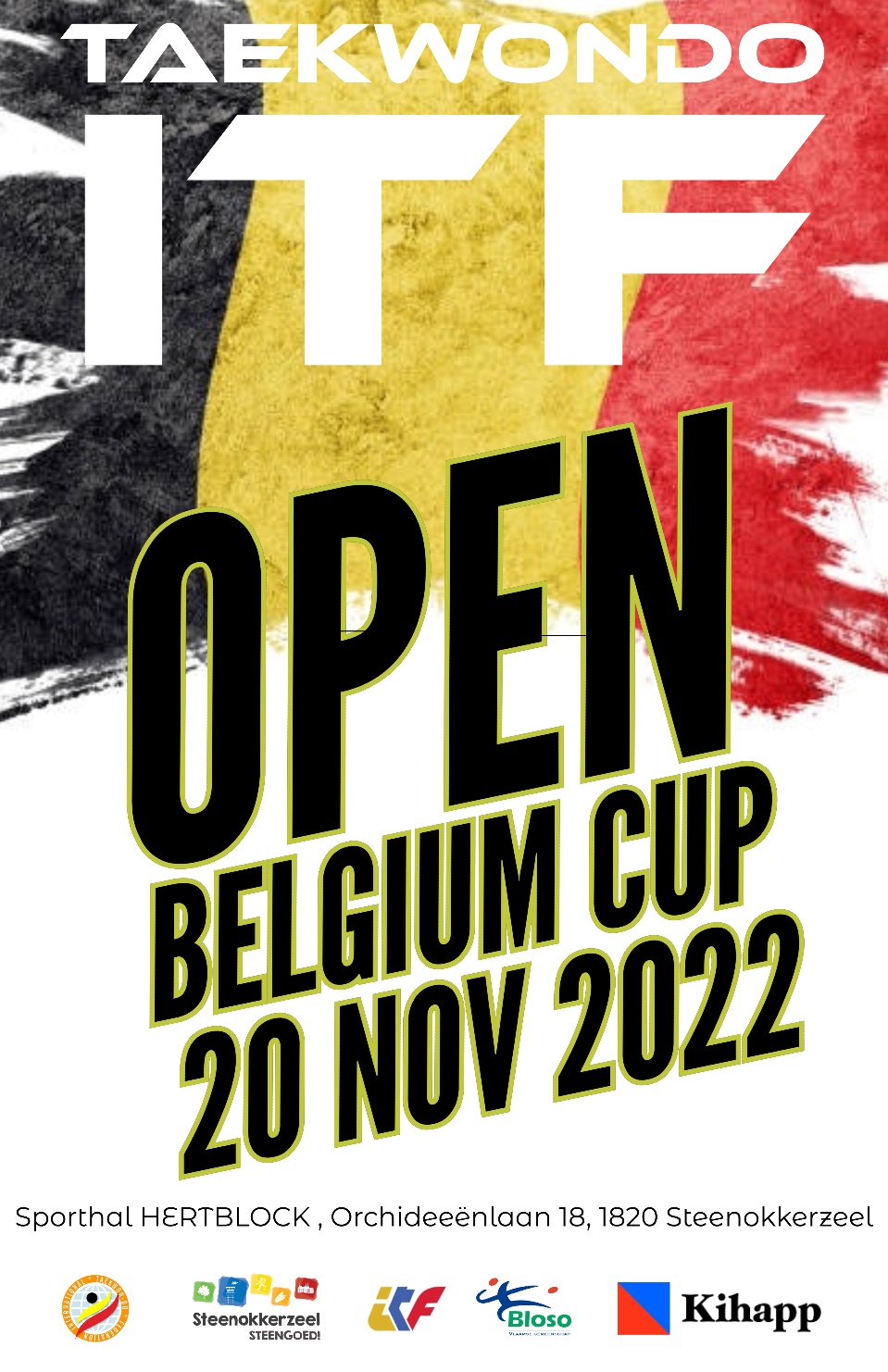 Algemene informatieHoofd organisatie: Hwarang CenterOrganisatie: Sahyun Dana Stokhof (VII) & Sabum Pascal Raeijmaekers (VI) Hoofdscheidsrechters: Sabum Pascal Raeijmaekers (VI), Marcel Hildering (V) a.i.;Contactgegevens: E: hwarang_itf@hotmail.be T: +32 475/ 90 25 13LocatieSporthal Hertblock, Orchideeënlaan 18, 1820, SteenokkerzeelSporthal open: 08:00 uurMeten en wegen: 08:15 uur tot 09:15 uur Scheidsrechters meeting: 08:30 uur tot 09:00 uurCoachmeeting: 09:00 uur tot 09:30 uurToernooi opening: 09:45 uurStart toernooi: 10:00 uurLET OP1) Wegen / meten is verplicht in Dobok óf Dobok broek en t-shirt!2) Iedereen dient zich bij de weging te melden (ook als er alleen deelgenomen word aan Tul) om goedkeuring te krijgen voor deelname middels een stempel op de wedstrijdkaart.3) Geen stempel is géén deelname.LeeftijdscategorieënTuls en sparring individueelMini’s / Tigers jongens / meisjes: 5 t/m 6 jaarJeugd jongens / meisjes: 7 t/m 14 jaarJunior heren / dames: 15 t/m 17 jaarSenior heren / dames: 18 t/m 35 jaarVeteranen heren / dames: Vanaf 36 jaarTulsTuls worden ingedeeld volgens eerder genoemde leeftijdsklassen en jongens, meisjes, dames en heren.Categorieën gekleurde gordelsAlle gekleurde gordels lopen per ronde één vrije tul tegen elkaar.10e kub t/m 9e kub8e kub t/m 7e kub6e kub t/m 5e kub4e kub t/m 3e kub2e kub t/m 1e kub Keuze vrije Tul10e kub (witte band) Saju-Jirugi óf Saju-Makgi9de kub (gele slip) Saju-Jirugi óf Chon-Ji8ste kub (gele band) Chon-Ji t/m Dan-Gun7de kub (groene slip) Chon-Ji t/m Do-San6de kub (groene band) Chon-Ji t/m Won-Hyo5de kub (blauwe slip) Chon-Ji t/m Yul-Gok4de kub (blauwe band) Chon-Ji t/m Joong-Gun3de kub (rode slip) Chon-Ji t/m Toi-Gye 2de kub (rode band) Chon-Ji t/m Hwa-Rang1ste kub (zwarte slip) Chon-Ji t/m Choong-MooCategorieën DangraadhoudersAlle dangraadhouders lopen per ronde één verplichte en één vrije tul (in deze volgorde) tegen elkaar.1e Dan2e Dan3e Dan4e Dan t/m 6e DanKeuze vrije Tul Dangraadhouders (vrije tul mag dezelfde zijn als de verplichte)Alle dangraadhouders lopen per ronde één verplichte en één vrije tul (in deze volgorde) tegen elkaar.Graduatie Keuze vrije  /  Tul Verplichte Tul1e Dan Kwang-Gae t/m Ge-Baek   /  Chon-Ji t/m Ge-Baek2e Dan Eui-Am t/m Juche  /  Chon-Ji t/m Juche3e Dan Sam-Il t/m Choi-Yong   /  Chon-Ji t/m Choi-Yong4e Dan t/m 6e Dan Yong-Gae t/m Tong-Il   /  Chon-Ji t/m Moon-MooLET OPIndien een poule samengevoegd is bij dangraadhouders dient de hoogst gegradueerde zich aan te passen aan de laagst gegradueerde. Dit geldt voor zowel de verplichte als de vrije Tul.Voorbeeld: Indien een deelnemer met 5e dan is ingedeeld tegen een deelnemer met 4e dan mag de deelnemer met 5e dan voor zowel de verplichte als de vrije Tul niet hoger lopen dan Moon-Moo.SparringKlassenNon contact (5-6jaar)C-klasse (10e kub t/m 9e kub) punt-stop systeemB-klasse (8e kub t/m 5e kub) punt-stop systeemA-klasse (4e kub t/m 6e Dan) doorgaand systeemLengte (cm)Jeugd meisjes -110 -120 -130, -140, -150, -160, -170, +170 Jeugd jongens -110 -120 -130, -140, -150, -160, -170, +170Gewicht (kg):Junioren dames -45, -50, -55, -60, -65 kg, +65 kgJunioren heren -50, -56, -62, -68, -75 kg, +75 kgSenioren dames -50, -56, -62, -68, -75 kg, +75 kgSenioren heren -57, -63, -70, -78, -85 kg, +85 kgVeteranen dames -62, +62 kgVeteranen heren -65, -80, +80 kgWedstrijdduurNon contact 1 x 1 minJeugd A-, B- en C-klasse 1 x 1,5 min.Verlenging 1 x 1 min. Hierna golden point.Junior / Senior C- en B-klasse 1 x 2 min. Verlenging 1 x 1 min. Hierna golden point.Junior / Senior A-klasse 1 x 2 min. (Finale 2 x 2 min.)Verlenging 1 x 1 min. Hierna golden point.LET OP1) Minimaal twee deelnemers per poule. Bij minder deelnemers wordt de deelnemer (in overleg met de coach) doorgeschoven naar de daaropvolgende hogere gewichts- / lengteklasse.2) Zorg dat het juiste gewicht of lengte opgegeven word, indien een deelnemer bij de weging / meting te zwaar óf te lang is word deze overgezet naar een andere poule. Hiervoor word op de dag zelf €10,- in rekening gebracht.Marge bij het wegen is 0,5 kg, marge bij lengteklassen is 1,0 cm.3) De organisatie behoud het recht om gewichts- / lengteklassen aan te passen.Non Contact SparringSpeciaal voor de allerkleinsten van 5 t/m 6 jaar introduceren wij het onderdeel non-contact sparring! Bij non-contact sparring word er geen contact gemaakt maar gaat het om actie-reactie, dus reageren op de tegenstander . Lengte (cm)Jeugd meisjes -110 -120 -130, -140, +140Jeugd jongens -110 -120 -130, -140, +140Wedstrijdduur1 x 1 min.Verlenging 30 sec. Regels non contact sparringEr wordt geen contact gemaakt met de tegenstanderEr wordt geen bescherming gedragenDe deelnemer treed samen met de coach aan bij het veldEr wordt beoordeeld op realistische technieken (boven de band en geoorloofde raakvlakken),originaliteit en moeilijkheidsgraad van de techniekenReglement sparring BeschermersGesloten bokshandschoenen zijn niet toegestaan, handschoenen moeten gesloten vingers en een open handpalm hebben. Zachte scheen en onderarm bescherming toegestaan. Kruisbeschermer verplicht voor heren. Hand- en voet bescherming verplicht voor iedereen. Hoofdbeschermer verplicht voor iedereen. Mondbescherming verplicht voor iedereen.Puntentelling1 Punt voor alle handtechnieken op hoofd en borst.2 Punten voor alle trappen op de borst.3 Punten voor alle trappen op het hoofd.ScheidsrechtersIedere deelnemende school wordt verzocht om scheidsrechter(s) te leveren.1 t/m 6 deelnemers 1 scheidsrechter 7 t/m 12 deelnemers 2 scheidsrechters 13 of meer deelnemers 3 scheidsrechters (waarvan 1 matscheidsrechter) LET OP1) Geen scheidsrechter(s)? Voor iedere ontbrekende of afwezige (zonder passende vervanging) of voortijdig vertrekkende scheidsrechter wordt achteraf een vergoeding van € 50,00 in rekening gebracht.2) Wil je meer scheidsrechters leveren dan verplicht? Altijd welkom!KledingBlauwe/zwarte pantalon, blauwe/zwarte colbert, wit overhemd met lange mouwen, blauw stropdas, witte sokken en witte sportschoenen. LunchVoor alle scheidsrechters zal er een lunch aanwezig zijn. De pauze tijden worden door de hoofdscheidsrechter gecommuniceerd.WaarborgElke scheidsrechter, zal een scheidsrechter kaart krijgen. Hij zal  € 10 waarborg moeten inbrengen voor deze kaart. Na een volledige dag scheidsrechter geweest te zijn (of met toestemming van de hoofdscheidsrechter), zal deze kaart terug ingeruild kunnen worden voor de waarborg. Eventuele boekjes of afstempelkaarten kunnen ingediend worden op het einde van de dag, om een bevestiging te mogen ontvangen van hun uitgevoerde taken.CoachesIedere deelnemer dient verplicht met een coach aan te treden bij het veld. Ook bij het onderdeel Tuls! Alleen in overleg met de matscheidsrechter kan mag een coach langs het veld staan (bij 2 deelnemers van dezelfde school).1 t/m 6 deelnemers maximaal 2 coaches 7 t/m 15 deelnemers maximaal 3 coaches 16 of meer deelnemers maximaal 4 coaches LeeftijdMinimale leeftijd van 16 jaar of ouder.KledingTrainingspak (geen spijkerbroek!), handdoek en sportschoenen. Petten, hoofddeksels, mouwloze shirts of Dobok zijn niet toegestaan. Alleen in overleg met de hoofdscheidsrechter kan er een uitzondering worden gemaakt.Algemeen regelementProtest (document in bijlage)Een protest dient direct na de partij / het incident te worden ingediend. Indien dit later wordt ingediend, wordt het protest geweigerd. Een protest kun je indienen bij de hoofdjury tafel (organisatie). De kosten van het indienen van een protest bedraagt €50,-.Wanneer de protesterende partij in het gelijk wordt gesteld, dan zal deze de kosten terug ontvangen. Wanneer de protesterende partij niet in het gelijk wordt gesteld zal deze de kosten niet terug ontvangen.In geval van een protest heeft de algemeen hoofdscheidsrechter de uiteindelijke beslissingsbevoegdheid.DeelnameDoor deelname gaat eenieder akkoord met de regelementen.Veranderingen in het programma en reglementDe organisatie behoudt het recht om categorieën, wedstrijdduur en regelementen aan te passen om de dag een succes te maken.Bij het samenvoegen van categorieën (bij bijvoorbeeld te weinig inschrijvingen) wordt er altijd overlegt met de coach van de betrokken deelnemers.Coaches worden over eventuele veranderingen geïnformeerd bij de coach meeting.Tarieven en inschrijvenDeelnemersDe tarieven zijn afhankelijk van het aantal onderdelen: Eén onderdeel € 15,-Twee onderdelen € 20,-LET OPRestitutie van inschrijfgelden zal niet plaatsvinden bij uitschrijving of verkeerd gewicht, vanaf het moment van sluiten van de inschrijvingen voor het toernooi (11-09-2022).InschrijvingDe inschrijvingen kunnen voldaan worden via Kihapp t/m zondag 06 november 2022 (23:59 uur) via de volgende link: Open Belgium Cup 2022 | Taekwon-Do | KihappLET OPVeranderingen van inschrijvingen kunnen worden gemaakt t/m zondag 13 november 2022, daarna én op de dag zelf wordt er € 10,- per onderdeel in rekening gebracht.ToeschouwersEntree toeschouwers – 6 y : € 0Entree toeschouwers + 6 y : € 2 Prijzen voor de deelnemers Sparren 1e, 2e & 2x 3e prijsTuls 1e, 2e & 2x 3e prijsAansprakelijkheidIedere deelnemer/schoolhouder is zelf verantwoordelijk dat de deelnemer zonder fysieke of geestelijke beperkingen of medische indicatie aan dit toernooi deelneemt. De organisator is niet aansprakelijk voor tijdens toernooi opgedane schade/letsel ten gevolge van onzorgvuldig handelen. De organisator is op geen enkele wijze aansprakelijk voor op dit toernooi plaats gevonden onregelmatigheden, calamiteiten, blessures of ongelukken. Bij deelname/aanwezigheid van dit toernooi gaat u hiermee akkoord.Pers en PromotiemateriaalFilmen en foto’s maken is alleen toegestaan vanaf de tribune. Fotograferen in de zaal is voor deelnemers alleen toegestaan achter de hekken.Coaches en fotografen, die door de organisatie zijn aangewezen, zijn de enige die mogen fotograferen bij de velden.Heeft uw club een fotograaf die graag de hele dag foto’s wil maken van het toernooi? Stuur dan een e-mail naar hwarang_itf@hotmail.be voor het aanvragen van een perskaart. Wanneer de perskaart wordt uitgegeven mag de fotograaf ook fotograferen bij de velden.Accident Responsibility Certificate (ARC document in bijlage)Het ARC document moet ingevuld en ondertekend, per club, afgegeven worden, voor het in ontvangst nemen van de deelnemerskaarten.ACCIDENT RESPONSIBILITY CERTIFICATE (ARC)Mr/Mss.......................................................................................................................................,Responsible for the club or gym ..................................................................................................,Address .....................................................................................................................................,.................................................................................................................................................,.................................................................................................................................................,CERTIFIES:That all competitors of the club or gym he represents, to participate in the OPEN BELGIUM CUP organized by the Hwarang Center to be held on November 20, 2022,Steenokkerzeel ; have a sporting accident insurance that covers any injury that maysuffer during the event.That if competitors from the club or gym he represents do not have accident insurance forsports, be liable for any injury that may sustain them during their participation in thetournament said.Full Name and Signature. ..................................................................................................................................................PROTEST FORMIn the event of a protest, you must notify the jury president immediately. After that you have 5 minutes to write a protest. The deposit for a protest is 50€. You can use the document below to submit a protest. A hard copy of the rules is available at the main table. If the protest is declared admissible, the deposit will be refunded.The head referee will make the final decision.NAME:CLUB :DIVISION :DESCRIPTON :SIGNATURE :